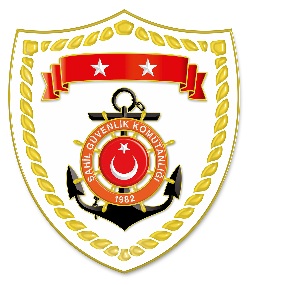 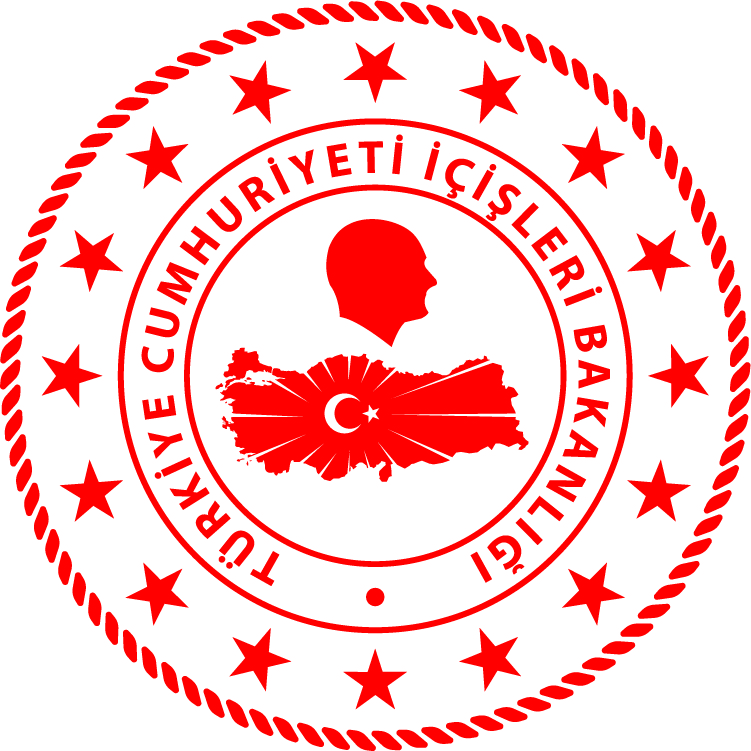 Ege BölgesiS.NUTARİHTESPİTUYGULANAN İDARİ PARA CEZASI MİKTARI (TL)CEZANIN KESİLDİĞİİL/İLÇE-MEVKİİAÇIKLAMA122 Temmuz 2020Balıkçı gemileri tarafından avladıkları ürünleri, belirlenen çıkış noktalarından karaya çıkarmamak
(2 işlem)10.000İZMİR/SeferihisarToplam 
2 işleme 10.000 TL idari para cezası uygulanmıştır.